Open to relocationPERSONAL INFORMATIONSMohammed 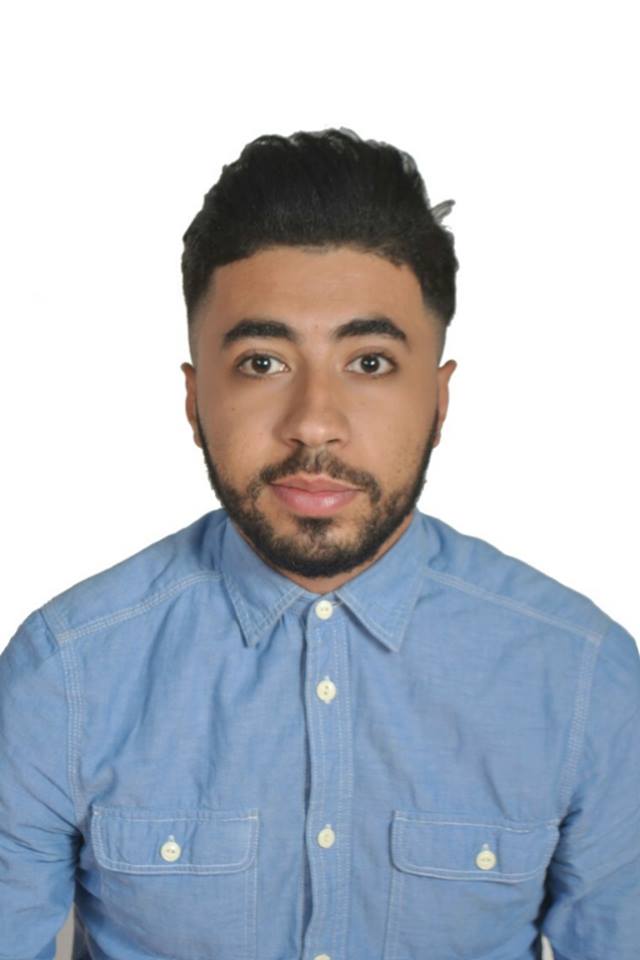 mohammed.370722@2freemail.com 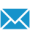 I am seeking employment with a company where I can use my talents and skills to grow and expand the company, as well as I want to succeed in a stimulating and challenging environment, building the success of the company while I experience advancement opportunities.Sex Male | Date of birth 12/11/1994 | Nationality Algerian  WORK EXPERIENCE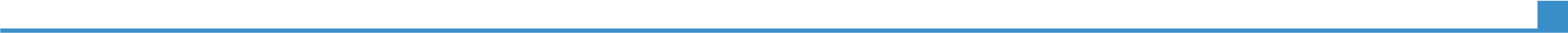 From 2013 to 2015From 2015 to 2016Electronics sellerFrom 2013 to 2015From 2015 to 2016PrivateFrom 2013 to 2015From 2015 to 2016Cyber Coffee ManagerPrivateFrom 2013 to 2015From 2015 to 2016Hotel Receptionist Nedjma HotelFrom 2016 to 2017Administrative executiveNedjma HotelAdministrative executiveNedjma HotelEDUCATION AND TRAININGFrom 2010 to 2013Scientific Branch baccalaureate  From 2010 to 2013Hassini Hocine Secondary School ( Algeria ) Hassini Hocine Secondary School ( Algeria ) From 2010 to 2013From 2013 to 2016Licence Degree ( English Language )Licence Degree ( English Language )Djilali Liabes University of Sidi Bel Abbes ( Algeria )Djilali Liabes University of Sidi Bel Abbes ( Algeria )From 2016 to 2018Preparing My Master Degree ( Didactics Of Literature,Civilization and Discourse Analysis )Preparing My Master Degree ( Didactics Of Literature,Civilization and Discourse Analysis )Djilali Liabes University of Sidi Bel Abbes ( Algeria )Djilali Liabes University of Sidi Bel Abbes ( Algeria )PERSONAL SKILLSMother tongue(s)ArabicArabicArabicArabicArabicArabicArabicArabicArabicOther language(s)UNDERSTANDING UNDERSTANDING UNDERSTANDING UNDERSTANDING SPEAKING SPEAKING SPEAKING SPEAKING WRITING Other language(s)Listening Listening Reading Reading Spoken interaction Spoken interaction Spoken production Spoken production ArabicCCCCCCCCCFrenchCCCCCCBBCEnglish       B       B       B       B       B       B       B       C       CSpanish      A       A       A       A       A       A       A       A       ACommunication skillsgood communication skills gained through my experience Digital competencecompetent with most Microsoft Office programmes (word processor, spread sheet, presentation software)Data entry clerk , billing , business cards and invitations Hardware Maintenance good command of photo editing software gained as an amateur photographerOther skillsCreating pieces of Art and visiting Modern Art galleries. Enjoy all sports particularly Tennis, football and running. Love to experience different culturesDriving licenceA - B